МЕЖДУНАРОДНЫЕ ПАРТНЕРЫМЕЖДУНАРОДНЫЕ ПРОГРАММЫВ 2022 году Белорусская государственная академия связи продолжила осуществление межвузовского сотрудничества в рамках двусторонних соглашений с зарубежными партнёрами. По состоянию на 01.01.2023 года академия работает по 60 договорам 
и соглашениям о сотрудничестве в области образования с научно-исследовательскими и образовательными организациями из 17 стран ближнего  и  дальнего зарубежья.  В 2022 г. заключено 5 международных договоров о сотрудничестве 
в области реализации науки, техники, обмена научно-педагогическими работниками для чтения лекций, проведения практических занятий, мастер-классов, иных мероприятий.В рамках реализации программы «Приглашенный профессор» 12.05.2022 декан факультета «Информационные технологии», заведующий кафедрой «Математическая кибернетика и информационные технологии» Московского технического университета связи и информатики 
Городничев М.Г. выступил с лекцией на тему «Современные тенденции применения искусственного интеллекта».С 01.09.2020 года осуществляется реализация образовательных программ на английском языке по специальности 2-40 01 31 «Тестирование программного обеспечения» (среднее специальное образование). в 2022 году заключено 13 договоров с образовательными центрами 
и юридическими лицами по популяризации образовательных услуг Белорусской государственной академии связи и привлечению иностранных граждан для обучения. При участии Международного союза электросвязи с целью содействия устойчивому цифровому развитию административно-территориальных единиц Республики Беларусь посредством повышения профессиональных компетенций представителей городских и районных администраций реализовано 3семинара в Минске, Пинске, Молодечно.В рамках академической мобильности 28.01.2022 доктор технических наук, профессор кафедры радиотехники и коммуникации Азербайджанского технического университета Мансуров Т.М. принимал участие в научной школе-семинар по оценке уровня подготовки аспирантов Белорусской государственной академии связи.Научный сотрудник отраслевой лаборатории перспективных инфокоммуникационных технологий Василевский Г.В. принял участие 
в форуме стартапов МСЭ Центральной Евразии 
в г. Баку в период с 23 по 27 ноября 2022 г.АзербайджанАзербайджанАзербайджанский технический университет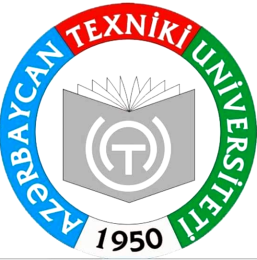 Государственный университет нефти 
и промышленности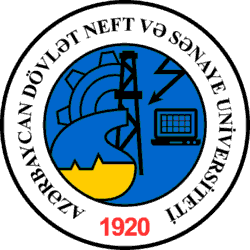 Бакинская высшая школа нефти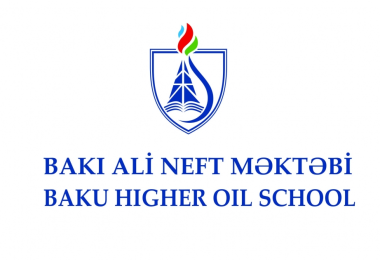 ЕгипетЕгипетCairo Univeristy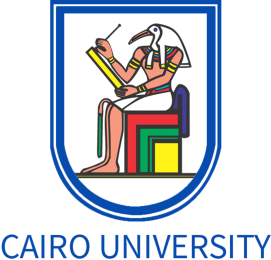 КазахстанКазахстанМеждународный университет информационных технологий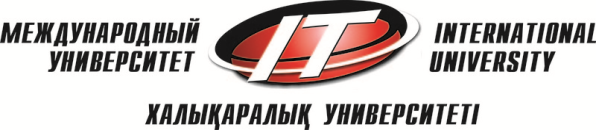 Казахско-русский Международный университет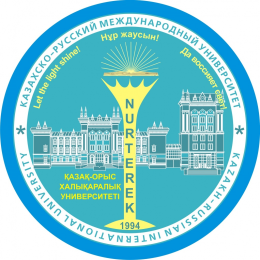 КитайКитайШанхайский университет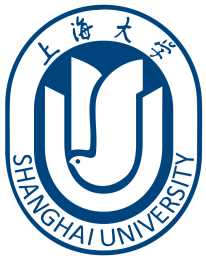 КыргызстанКыргызстанИнститут электроники и  телекоммуникаций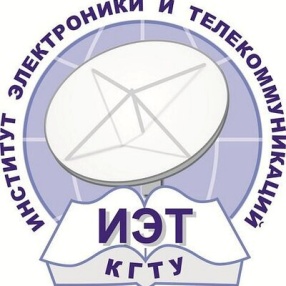 Киргизский государственный технический университет им. Раззакова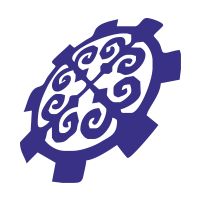 УВПО «Академия цифровых инноваций»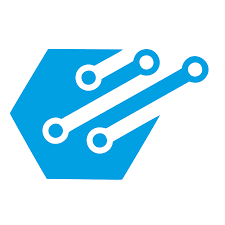 ЛитваЛитваШауляйский государственный колледж связи, Шауляй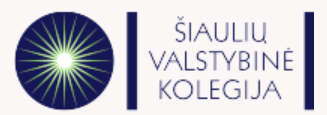 ПольшаПольшаCollegium humanum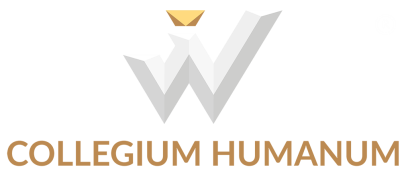 Белостокский технологический университет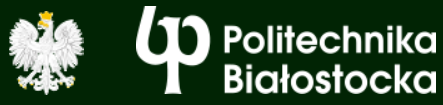 Российская ФедерацияРоссийская ФедерацияМосковский Технический Университет связи и Информатики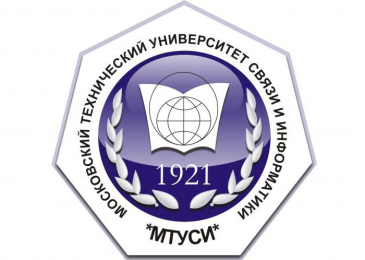 Санкт-Петербургский государственный университет телекоммуникаций им. проф. М.А. Бонч-Бруевича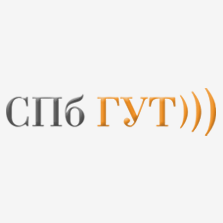 Ростовский государственный экономический университет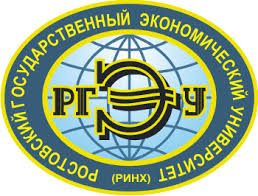 Частное образовательное учреждение высшего образования «Курский институт менеджмента, экономики и бизнеса»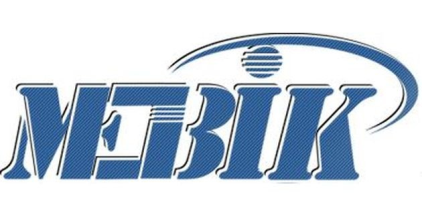 Ростовский колледж связи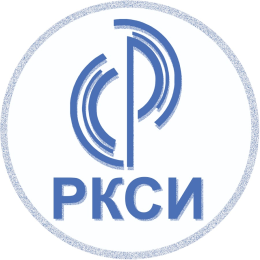 Тверской технологический колледж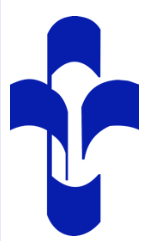 Юго-Западный государственный университет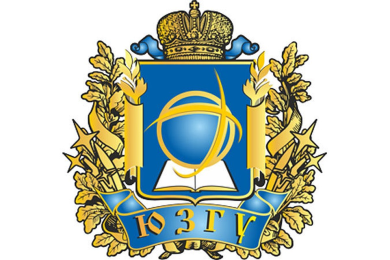 Автономный некоммерческий университет Иннополис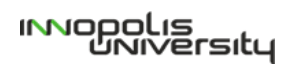 Саратовский национальный исследовательский государственный университет имени 
Н.Г.Чернышевского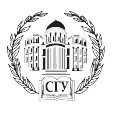 СловакияСловакияЖилинский университет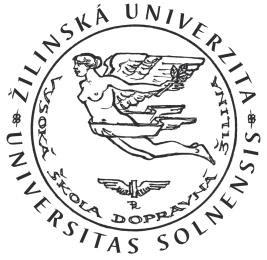 ТаджикистанТаджикистанТаджикский государственный университет коммерции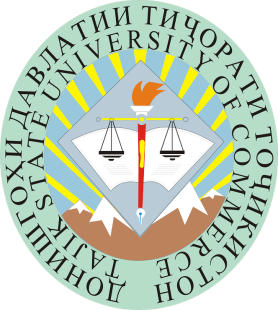 Институт предпринимательства и сервиса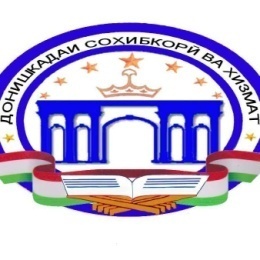 Колледж информатики и компьютерной техники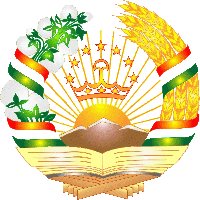 Худжанский государственный университет им. Академика Б.Гафурова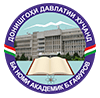 ТуркменистанТуркменистанТуркменский государственный университет транспорта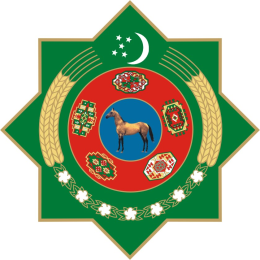 ТурцияТурцияМеждународный колледж сервиса и туризма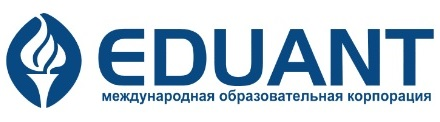 УзбекистанУзбекистанТашкентский университет информационных технологий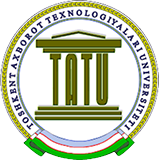 Военно-технический институт Национальной гвардии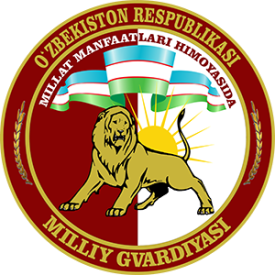 Университет Инха 
в г.Ташкенте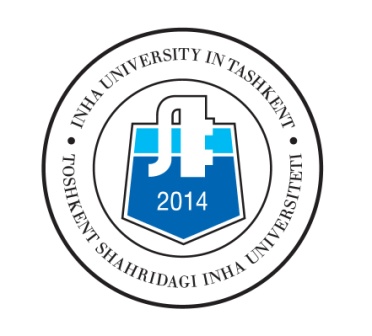 УкраинаУкраинаГосударственный университет телекоммуникаций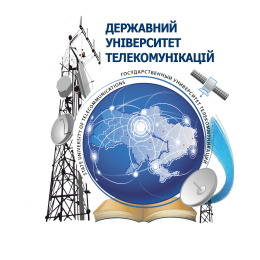 Одесская национальная академия связи им. О.С. Попова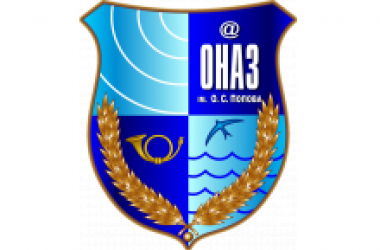 Национальный авиационный университет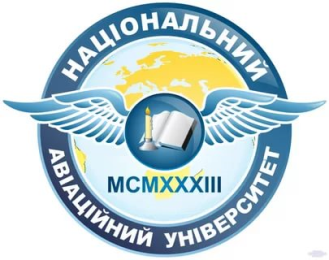 Киевский национальный университет им. Тараса Шевченко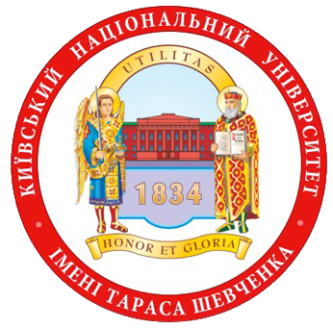 Открытый международный университет развития человека «Украина»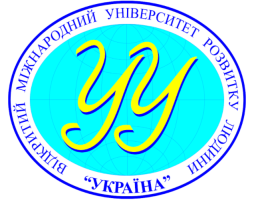 